РЕШЕНИЕРассмотрев проект решения о внесении изменений в Решение Городской Думы Петропавловск-Камчатского городского округа от 27.12.2013 № 173-нд 
«О бюджетном процессе в Петропавловск-Камчатском городском округе», внесенный Главой Петропавловск-Камчатского городского округа Иваненко В.Ю., 
в соответствии со статьей 28 Устава Петропавловск-Камчатского городского округа Городская Дума Петропавловск-Камчатского городского округа РЕШИЛА:1. Принять Решение о внесении изменений в Решение Городской Думы Петропавловск-Камчатского городского округа от 27.12.2013 № 173-нд 
«О бюджетном процессе в Петропавловск-Камчатском городском округе».2. Направить принятое Решение Главе Петропавловск-Камчатского городского округа для подписания и обнародования.РЕШЕНИЕот 16.05.2018 № 50-ндО внесении изменений в Решение Городской Думы Петропавловск-Камчатского городского округа от 27.12.2013 № 173-нд«О бюджетном процессе в Петропавловск-Камчатском городском округе»Принято Городской Думой Петропавловск-Камчатского городского округа(решение от 16.05.2018 № 162-р)1. Абзац 3 статьи 24 изложить в следующей редакции:«Проект бюджета городского округа дорабатывается финансовым органом 
по результатам проведения публичных слушаний и не позднее 14 ноября представляется в администрацию городского округа для внесения в Городскую Думу.».2. Абзац второй части 1 статьи 25 изложить в следующей редакции:«По результатам экспертизы Контрольно-счетной палаты, правовой 
и антикоррупционной экспертизы аппарата Городской Думы, финансовый орган подготавливает и направляет в администрацию городского округа таблицу поправок, не изменяющую основные параметры проекта бюджета городского округа, 
для направления таблицы поправок в Городскую Думу.».3. В статье 27:1) в абзаце 1 части 1 слова «Глава городского округа представляет» заменить словами «Администрация городского округа вносит»;2) в абзаце 1 части 6 слова «Глава городского округа» заменить словами «администрация городского округа».4. Часть 3 статьи 33 изложить в следующей редакции:«3. По итогам рассмотрения отчета об исполнении бюджета городского округа Городская Дума принимает одно из следующих решений:- об утверждении решения об исполнении бюджета городского округа;- об отклонении решения об исполнении бюджета городского округа.В случае отклонения Городской Думой решения об исполнении бюджета городского округа, данное решение возвращается в администрацию городского округа, для устранения фактов недостоверного и неполного отражения данных 
и повторного представления в срок, не превышающий один месяц.».5. Статью 37 изложить в следующей редакции: «Статья 37. Полномочия финансового органа по осуществлению муниципального финансового контроля при санкционировании операцийПолномочиями финансового органа по осуществлению муниципального финансового контроля при санкционировании операций являются:- контроль за непревышением суммы по операции над лимитами бюджетных обязательств и (или) бюджетными ассигнованиями;- контроль за соответствием содержания проводимой операции коду вида расходов бюджетной классификации Российской Федерации, указанному 
в платежном документе, представленном в Федеральное казначейство получателем бюджетных средств;- контроль за наличием документов, подтверждающих возникновение денежного обязательства, подлежащего оплате за счет средств бюджета городского округа;- контроль за соответствием сведений о поставленном на учет бюджетном обязательстве по муниципальному контракту сведениям о данном муниципальном контракте, содержащемся в предусмотренном законодательством Российской Федерации о контрактной системе в сфере закупок товаров, работ, услуг 
для обеспечения муниципальных нужд реестре контрактов, заключенных заказчиками.».6. Настоящее Решение вступает в силу после дня его официального опубликования.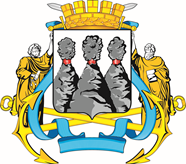 ГОРОДСКАЯ ДУМАПЕТРОПАВЛОВСК-КАМЧАТСКОГО ГОРОДСКОГО ОКРУГАот 16.05.2018 № 162-р9-я сессияг.Петропавловск-КамчатскийО принятии решения о внесении изменений 
в Решение Городской Думы Петропавловск-Камчатского городского округа от 27.12.2013 № 173-нд «О бюджетном процессе 
в Петропавловск-Камчатском городском округе»Председатель Городской ДумыПетропавловск-Камчатскогогородского округаГ.В. МонаховаГОРОДСКАЯ ДУМАПЕТРОПАВЛОВСК-КАМЧАТСКОГО ГОРОДСКОГО ОКРУГАГлаваПетропавловск-Камчатскогогородского округаВ.Ю. Иваненко